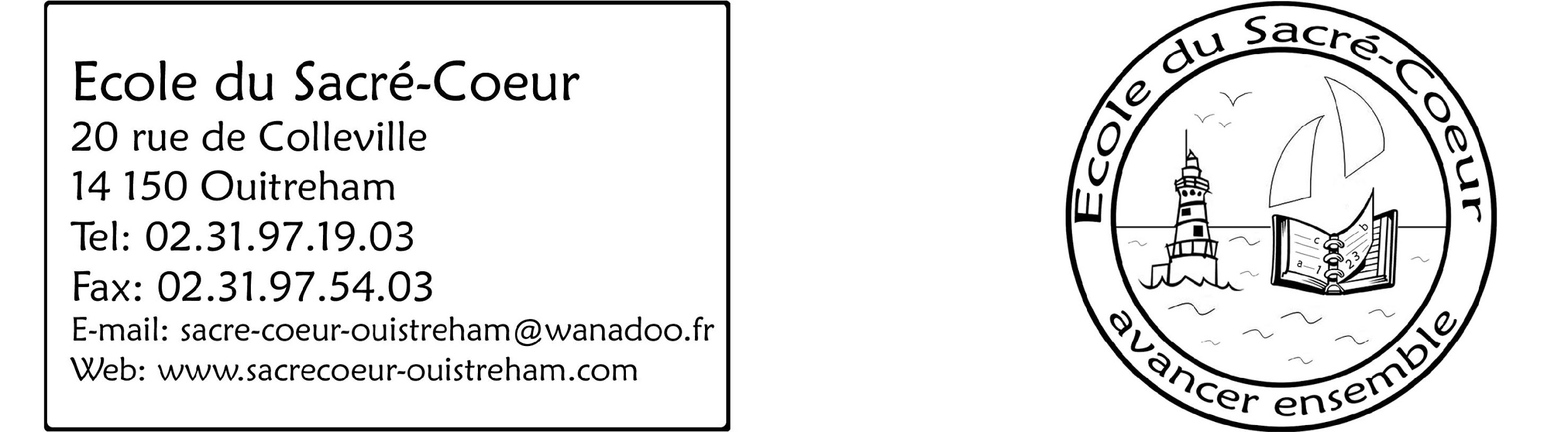 Fournitures pour la rentrée 2020-2021CLASSE DE CPAgnès PELLETIER 1 trousse fourre-tout contenant : 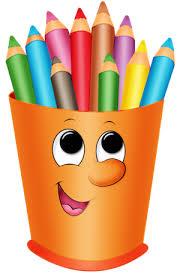 1 crayon à papier HB1 gomme blanche1 taille-crayon avec réservoir1 paire de bons ciseaux1 feutre Velleda1 tube de colle en bâton1 feutre surligneur 1 trousse fourre-tout contenant : 12 crayons de couleur12 feutres (pointe moyenne)Dans une boîte avec couvercle (type boîte de glace 1litre), la réserve contenant : 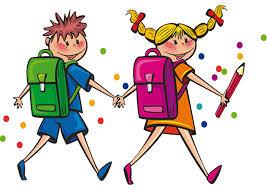 9 tubes de colle en bâton3 crayons à papier HB3 feutres Velleda1 stylo bleu (encre effaçable) + recharges bleues1 règle plate de 20cm 1 lutin 100 vues avec couverture personnalisable1 ardoise Velleda avec une effacette ou un chiffon.1 pochette Canson couleurs vives1  cartable pouvant contenir un cahier 24x32cm (éviter le cartable à roulettes encombrant et inutile en CP)2 boîtes de mouchoirs en papierMerci de marquer chaque objet au nom de l'enfant